Math 201:     Class Discussion  (5 sept 2017)Naïve set theory continuedIntro to proofs1. Let A, B and C be three sets such that:Set A = {2, 4, 6, 8, 10, 12}, set B = {3, 6, 9, 12, 15} and set C = {1, 4, 7, 10, 13, 16}.Find:(i) A ∪ B(ii) A ∩ B(iii) B ∩ A(iv) B ∪ A(v) B ∪ C(vi)  A – B (vii)    A – (B ∪ C)(viii)  A – (B ∩ C)(ix) Is A ∪ B = B ∪ A?(x) Is B ∩ C = B ∪ C?2.  Complete each of the following: 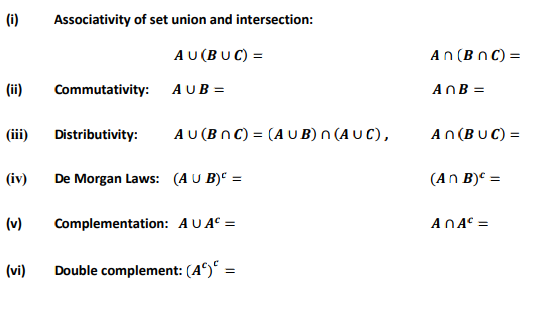 3.   True or False?   Give proof or counterexample.(a)  𝐴 ∪ 𝐵 ⊆ A∩B(b)  𝐴 ∪ (𝐵 ∩ 𝐶) ⊆ (𝐴 ∪ 𝐵) ∩ ( ∪ 𝐶)(c)  𝐴 ∪ (𝐵 ∩ 𝐶) ⊇ (𝐴 ∪ 𝐵) ∩ (𝐴 ∪ 𝐶)(d)     A – (B∩ C) = (A –B) ∪ (A – C)(e)     A – B = Bc – Ac (f)    (𝐴 ∪ 𝐵) ∩ 𝐶 ⊇ (𝐴 ∪ 𝐵) ∩ (𝐴 ∪ 𝐶)4.   [Halmos, Naïve Set Theory] 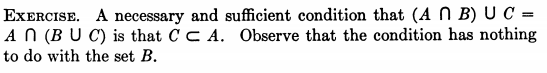 5. [Halmos, Naïve Set Theory] (a)   Prove that P(E) ∩ P(F) = P(E ∩ F)(b)  Prove that P(E)  P(F) ⊆ P(E  F)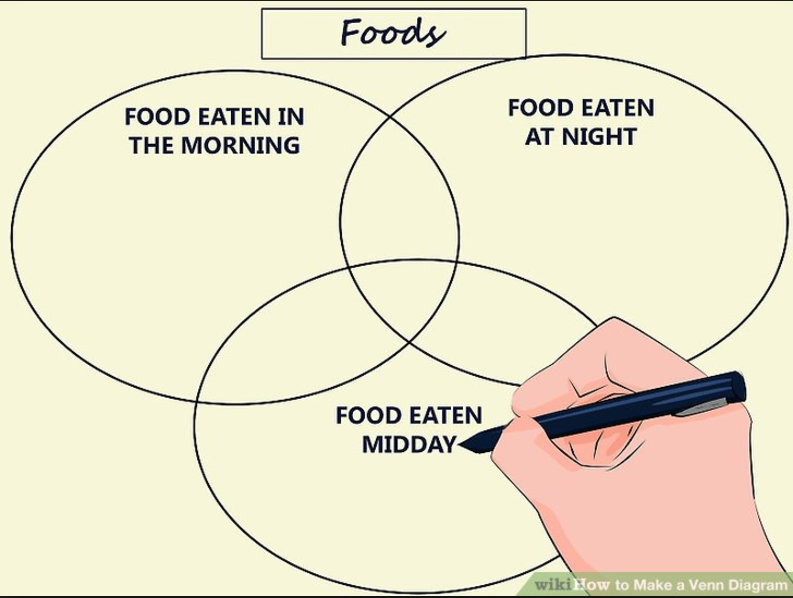 Course Home Page                                  Department Home Page                             Loyola Home Page